Declaração de ResponsabilidadeTítulo: A ausência de idosos em Grupos de Convivência: onde eles estão?Autoria: Marina Holanda Kunst e Maria de Fátima SatiagoCertifico que participei da concepção do trabalho, em parte ou na íntegra, que não omiti quaisquer ligações ou acordos de financiamento entre os autores e companhias que possam ter interesse na publicação desse artigo. Certifico que o texto é original e que o trabalho, em parte ou na íntegra, ou qualquer outro trabalho com conteúdo substancialmente similar, de minha autoria, não foi enviado a outra revista e não o será enquanto sua publicação estiver sendo considerada pela Revista Brasileira de Economia Doméstica: Oikos, quer seja no formato impresso ou no eletrônico.Assinatura: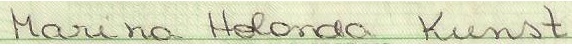 Marina Holanda KunstAutoraData: 02 de setembro de 2014.